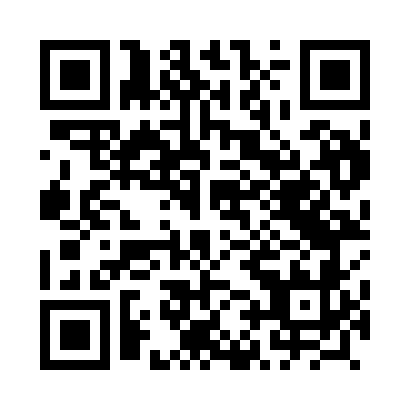 Prayer times for Bazany, PolandWed 1 May 2024 - Fri 31 May 2024High Latitude Method: Angle Based RulePrayer Calculation Method: Muslim World LeagueAsar Calculation Method: HanafiPrayer times provided by https://www.salahtimes.comDateDayFajrSunriseDhuhrAsrMaghribIsha1Wed2:555:2012:445:518:0910:242Thu2:525:1912:445:528:1110:273Fri2:495:1712:445:538:1210:304Sat2:455:1512:445:548:1410:335Sun2:425:1312:445:558:1510:366Mon2:385:1212:445:568:1710:397Tue2:345:1012:445:578:1810:428Wed2:315:0812:445:578:2010:459Thu2:295:0712:445:588:2210:4810Fri2:285:0512:445:598:2310:5111Sat2:285:0312:446:008:2510:5212Sun2:275:0212:446:018:2610:5213Mon2:275:0012:446:028:2810:5314Tue2:264:5912:446:038:2910:5415Wed2:254:5712:446:048:3110:5416Thu2:254:5612:446:058:3210:5517Fri2:244:5512:446:058:3310:5518Sat2:244:5312:446:068:3510:5619Sun2:234:5212:446:078:3610:5720Mon2:234:5112:446:088:3810:5721Tue2:224:5012:446:098:3910:5822Wed2:224:4812:446:098:4010:5923Thu2:224:4712:446:108:4210:5924Fri2:214:4612:446:118:4311:0025Sat2:214:4512:446:128:4411:0026Sun2:204:4412:446:128:4511:0127Mon2:204:4312:446:138:4711:0228Tue2:204:4212:456:148:4811:0229Wed2:194:4112:456:158:4911:0330Thu2:194:4012:456:158:5011:0331Fri2:194:4012:456:168:5111:04